О признании утратившимисилу постановленийАдминистрации города Когалыма В соответствии с постановлением Правительства Ханты-Мансийского автономного округа – Югры от 05.03.2022 №18 «О мерах по предотвращению завоза и распространения новой коронавирусной инфекции (COVID-19) в Ханты-Мансийском автономном округе – Югре», Уставом города Когалыма:1. Признать утратившими силу:1.1. постановление Администрации города Когалыма от 01.04.2020 №620 «О проведении дополнительных мероприятий в целях предотвращения распространения коронавирусной инфекции (COVID-19) в городе Когалыме»;1.2. постановление Администрации города Когалыма от 19.06.2020 №1077 «О внесении изменений в постановление Администрации города Когалыма от 01.04.2020 №620»;1.3. постановление Администрации города Когалыма от 23.06.2020 №1117 «О внесении изменения в постановление Администрации города Когалыма от 01.04.2020 №620».2. Опубликовать настоящее постановление в газете «Когалымский вестник» и разместить на официальном сайте Администрации города Когалыма в информационно-телекоммуникационной сети «Интернет» (www.admkogalym.ru).3. Контроль за выполнением настоящего постановления возложить на заместителя главы города Когалыма, курирующего сферу жилищно-коммунального хозяйства.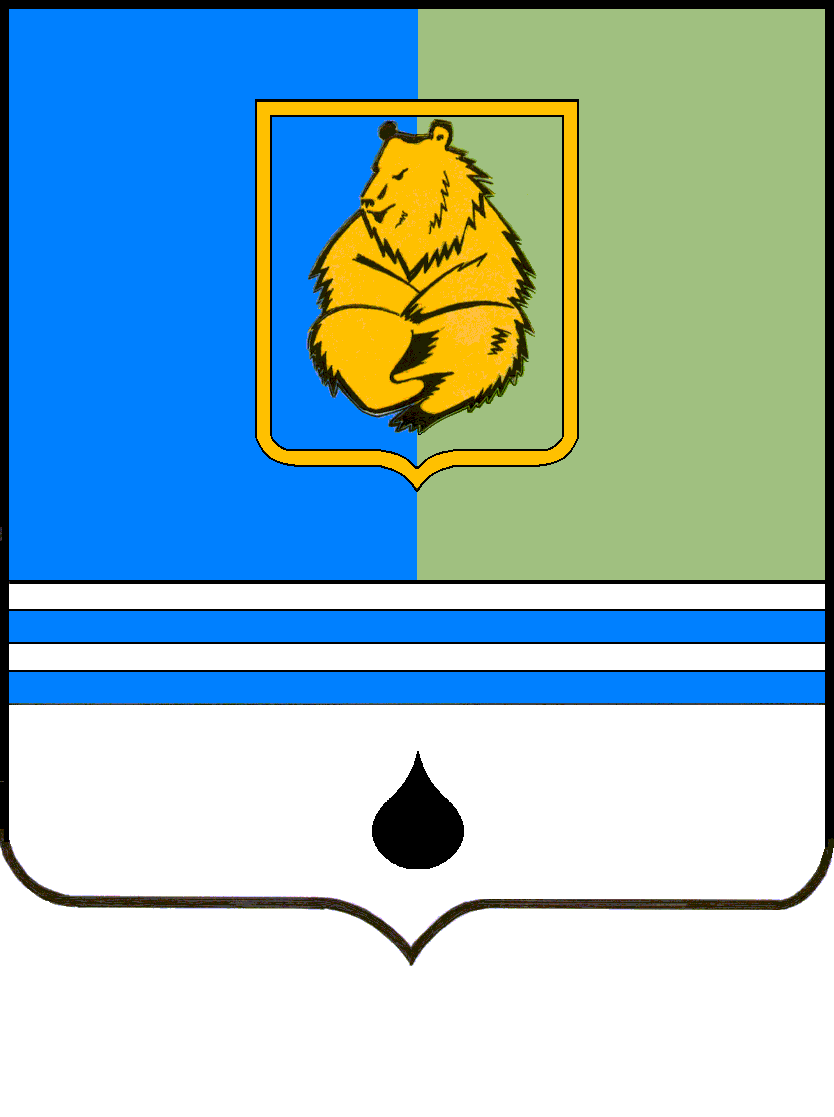 ПОСТАНОВЛЕНИЕАДМИНИСТРАЦИИ ГОРОДА КОГАЛЫМАХанты-Мансийского автономного округа - ЮгрыПОСТАНОВЛЕНИЕАДМИНИСТРАЦИИ ГОРОДА КОГАЛЫМАХанты-Мансийского автономного округа - ЮгрыПОСТАНОВЛЕНИЕАДМИНИСТРАЦИИ ГОРОДА КОГАЛЫМАХанты-Мансийского автономного округа - ЮгрыПОСТАНОВЛЕНИЕАДМИНИСТРАЦИИ ГОРОДА КОГАЛЫМАХанты-Мансийского автономного округа - Югрыот [Дата документа]от [Дата документа]№ [Номер документа]№ [Номер документа]